Referring Asthma to Secondary CareWhen to ReferThe diagnosis of asthma is unclear despite peak flow diary and trial of treatmentAsthma is poorly controlled despite patient on moderate dose of ICS with LABA and/or LTRAThe patient has received ≥2 courses of oral corticosteroids for exacerbations in the past year The patient has received more than 12 reliever inhalers in a year The patient has a life-threatening asthma attack Poor Asthma Control3 or more days a week with symptoms; or 2 or more days a week with required use of a rescue SABA inhaler for symptomatic relief (outside of planned usage e.g. prior to exercise) ; or 1 or more nights a week with awakening due to asthma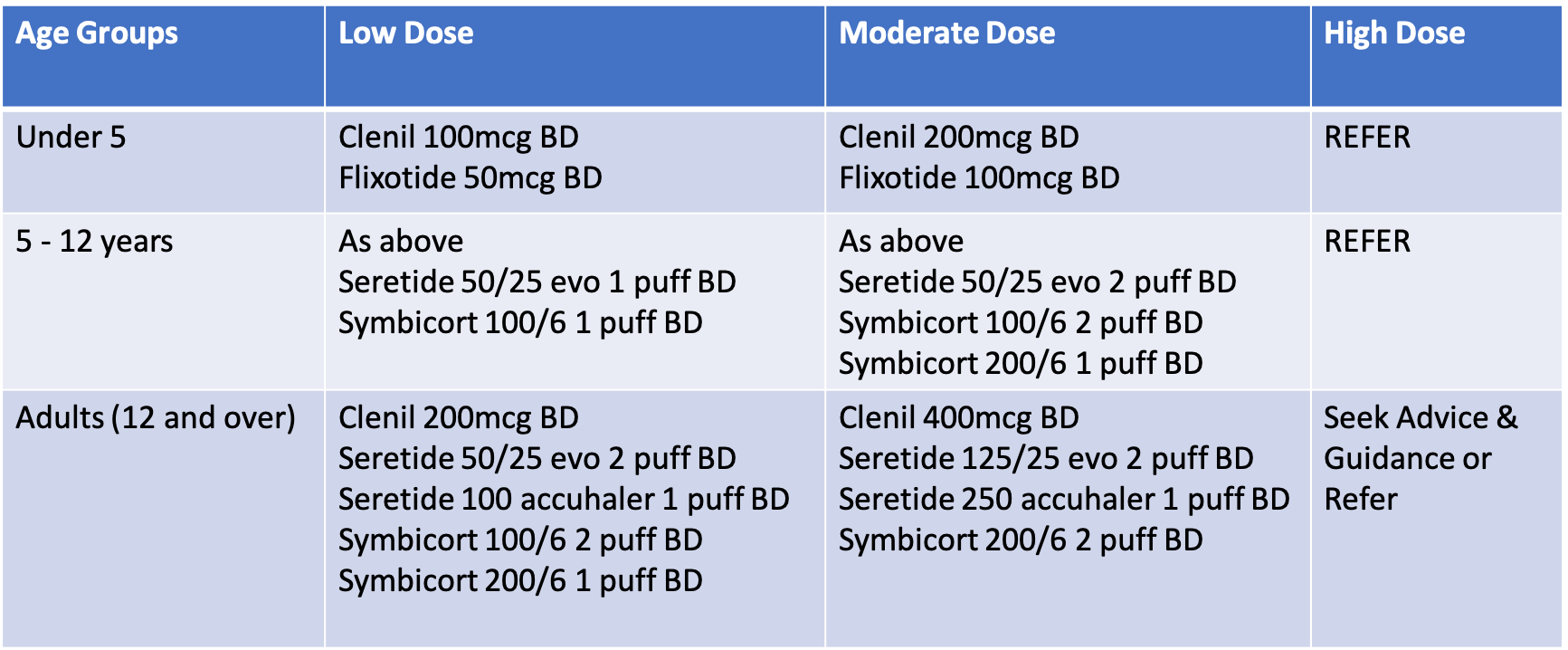 